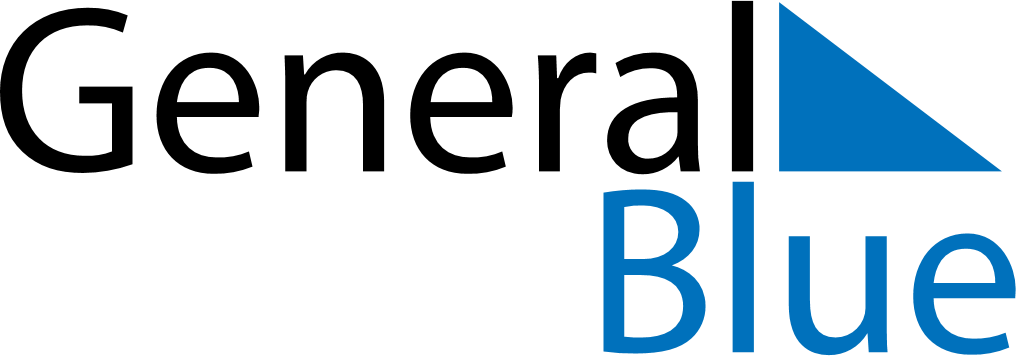 June 2024June 2024June 2024June 2024June 2024June 2024June 2024Rufino, Santa Fe, ArgentinaRufino, Santa Fe, ArgentinaRufino, Santa Fe, ArgentinaRufino, Santa Fe, ArgentinaRufino, Santa Fe, ArgentinaRufino, Santa Fe, ArgentinaRufino, Santa Fe, ArgentinaSundayMondayMondayTuesdayWednesdayThursdayFridaySaturday1Sunrise: 8:08 AMSunset: 6:09 PMDaylight: 10 hours and 0 minutes.23345678Sunrise: 8:08 AMSunset: 6:08 PMDaylight: 9 hours and 59 minutes.Sunrise: 8:09 AMSunset: 6:08 PMDaylight: 9 hours and 58 minutes.Sunrise: 8:09 AMSunset: 6:08 PMDaylight: 9 hours and 58 minutes.Sunrise: 8:10 AMSunset: 6:08 PMDaylight: 9 hours and 58 minutes.Sunrise: 8:10 AMSunset: 6:08 PMDaylight: 9 hours and 57 minutes.Sunrise: 8:11 AMSunset: 6:07 PMDaylight: 9 hours and 56 minutes.Sunrise: 8:11 AMSunset: 6:07 PMDaylight: 9 hours and 56 minutes.Sunrise: 8:12 AMSunset: 6:07 PMDaylight: 9 hours and 55 minutes.910101112131415Sunrise: 8:12 AMSunset: 6:07 PMDaylight: 9 hours and 54 minutes.Sunrise: 8:13 AMSunset: 6:07 PMDaylight: 9 hours and 54 minutes.Sunrise: 8:13 AMSunset: 6:07 PMDaylight: 9 hours and 54 minutes.Sunrise: 8:13 AMSunset: 6:07 PMDaylight: 9 hours and 53 minutes.Sunrise: 8:13 AMSunset: 6:07 PMDaylight: 9 hours and 53 minutes.Sunrise: 8:14 AMSunset: 6:07 PMDaylight: 9 hours and 53 minutes.Sunrise: 8:14 AMSunset: 6:07 PMDaylight: 9 hours and 52 minutes.Sunrise: 8:15 AMSunset: 6:07 PMDaylight: 9 hours and 52 minutes.1617171819202122Sunrise: 8:15 AMSunset: 6:07 PMDaylight: 9 hours and 52 minutes.Sunrise: 8:15 AMSunset: 6:07 PMDaylight: 9 hours and 52 minutes.Sunrise: 8:15 AMSunset: 6:07 PMDaylight: 9 hours and 52 minutes.Sunrise: 8:16 AMSunset: 6:07 PMDaylight: 9 hours and 51 minutes.Sunrise: 8:16 AMSunset: 6:08 PMDaylight: 9 hours and 51 minutes.Sunrise: 8:16 AMSunset: 6:08 PMDaylight: 9 hours and 51 minutes.Sunrise: 8:16 AMSunset: 6:08 PMDaylight: 9 hours and 51 minutes.Sunrise: 8:17 AMSunset: 6:08 PMDaylight: 9 hours and 51 minutes.2324242526272829Sunrise: 8:17 AMSunset: 6:09 PMDaylight: 9 hours and 51 minutes.Sunrise: 8:17 AMSunset: 6:09 PMDaylight: 9 hours and 51 minutes.Sunrise: 8:17 AMSunset: 6:09 PMDaylight: 9 hours and 51 minutes.Sunrise: 8:17 AMSunset: 6:09 PMDaylight: 9 hours and 52 minutes.Sunrise: 8:17 AMSunset: 6:09 PMDaylight: 9 hours and 52 minutes.Sunrise: 8:17 AMSunset: 6:10 PMDaylight: 9 hours and 52 minutes.Sunrise: 8:17 AMSunset: 6:10 PMDaylight: 9 hours and 52 minutes.Sunrise: 8:17 AMSunset: 6:10 PMDaylight: 9 hours and 53 minutes.30Sunrise: 8:17 AMSunset: 6:11 PMDaylight: 9 hours and 53 minutes.